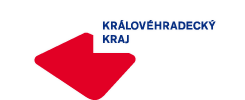 Pozvánkana turnaj VTM U 14 (roč. 2005), který se koná na ZS ve Frýdlantu v neděli 24. 2. 2019.Sraz:			11:00 hod. 	ZS Hradec KrálovéRozlosování:		12:30 – 14:00	Liberecký – Ústecký			14:15 – 15:45	Ústecký – Královéhradecký			16:00 – 17:30	Královéhradecký - Liberecký Hráči vezmou s sebou kompletní hokejovou výstroj, zdravotní kartu pojištěnce a hokejovou nádobu na pití.  Každý hráč zaplatí startovné 300,- Kč.Nominace:HC Mountfield:	Milan Veselý (O), Filip Žaba (O), Pavel Sklenář (O), Jiří Felcman (O), Pavel Šimek (Ú), Matyáš Sláma (Ú), Jiří Klíma (Ú), Jan Vencl (Ú), Jaromír Síla (Ú)HC St. Vrchlabí:	Jakub Červinka (G), Jakub Klepš (O), Marek Mach (Ú), Jan Trejbal (Ú)HC Náchod:	Vojtěch Vytlačil (O), Tomáš Hynek (Ú)HC Hvězda Praha:	Ludvík Lejdar (Ú)Náhradníci:	Max Bon (Hvězda Praha), Jáchym Grof (HC St.Vrchlabí)Martin Stehno – předseda Komise mládežeTomáš Jirků – trenér roč. 2005, tel. 731 255 925, tomas.jirku@hcvrchlabi.czJiří Janoušek – trenér roč. 2005, tel. 732 336 166, janousek.jirka@seznam.czZa správnost: Lucie BalášováKrálovéhradecký KVV ČSLHV Hradci Králové dne 19. 2. 2019